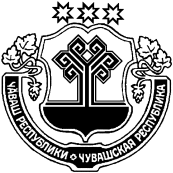 В соответствии с Указом Президента Российской Федерации от 10.12.2020 №778 «О мерах по реализации отдельных положений Федерального закона «О цифровых финансовых активах, цифровой валюте и о внесении изменений в отдельные законодательные акты Российской Федерации», Федеральными законами от 25.12.2008 №273-ФЗ «О противодействии коррупции», от 31.07.2020 №259-ФЗ «О цифровых финансовых активах, цифровой валюте и о внесении изменений в отдельные законодательные акты Российской Федерации», Собрание депутатов Ибресинского района Чувашской Республики решило: 1. Внести в решение Собрания депутатов Ибресинского района Чувашской Республики от 15.04.2016 №7/4 «Об утверждении Порядка размещения сведений о доходах, расходах, об имуществе и  обязательствах имущественного характера лиц, замещающих муниципальные должности в Ибресинском районе, и членов их семей на официальном сайте Ибресинского района в информационно-телекоммуникационной сети «Интернет» и предоставления этих сведений средствам массовой информации для опубликования» следующие изменения:1.1. Подпункт «г» пункта 2 Порядка размещения сведений о доходах, расходах, об имуществе и  обязательствах имущественного характера лиц, замещающих муниципальные должности в Ибресинском районе, и членов их семей на официальном сайте Ибресинского района в информационно-телекоммуникационной сети «Интернет» и предоставления этих сведений средствам массовой информации для опубликования, изложить в следующей редакции:«г) сведения об источниках получения средств, за счет которых совершены сделки (совершена сделка) по приобретению земельного участка, другого объекта недвижимого имущества, транспортного средства, ценных бумаг (долей участия, паев в уставных (складочных) капиталах организаций), цифровых финансовых активов, цифровой валюты, если общая сумма таких сделок (сумма такой сделки) превышает общий доход служащего (работника) и его супруги (супруга) за три последних года, предшествующих отчетному периоду.».2. Настоящее решение вступает в силу после его официального опубликования и распространяется на правоотношения, возникшие с 1 января 2021 года.Глава Ибресинского района                                                                       В.Е. РомановЧĂВАШ РЕСПУБЛИКИЧĂВАШ РЕСПУБЛИКИЧУВАШСКАЯ РЕСПУБЛИКАЧУВАШСКАЯ РЕСПУБЛИКАЙĚПРЕÇ РАЙОНĚНДЕПУТАТСЕН ПУХĂВĚЙЫШĂНУ16.02.2021          7/4 № Йěпреç поселокěЙĚПРЕÇ РАЙОНĚНДЕПУТАТСЕН ПУХĂВĚЙЫШĂНУ16.02.2021          7/4 № Йěпреç поселокěСОБРАНИЕ ДЕПУТАТОВИБРЕСИНСКОГО РАЙОНА РЕШЕНИЕ16.02.2021             №7/4поселок ИбресиСОБРАНИЕ ДЕПУТАТОВИБРЕСИНСКОГО РАЙОНА РЕШЕНИЕ16.02.2021             №7/4поселок ИбресиО внесении изменений в решение Собрания депутатов Ибресинского района Чувашской Республики от 15.04.2016 №7/4 «Об утверждении Порядка размещения сведений о доходах, расходах, об имуществе и  обязательствах имущественного характера лиц, замещающих муниципальные должности в Ибресинском районе, и членов их семей на официальном сайте Ибресинского района в  информационно-телекоммуникационной сети «Интернет» и предоставления этих сведений средствам массовой информации для опубликования»О внесении изменений в решение Собрания депутатов Ибресинского района Чувашской Республики от 15.04.2016 №7/4 «Об утверждении Порядка размещения сведений о доходах, расходах, об имуществе и  обязательствах имущественного характера лиц, замещающих муниципальные должности в Ибресинском районе, и членов их семей на официальном сайте Ибресинского района в  информационно-телекоммуникационной сети «Интернет» и предоставления этих сведений средствам массовой информации для опубликования»О внесении изменений в решение Собрания депутатов Ибресинского района Чувашской Республики от 15.04.2016 №7/4 «Об утверждении Порядка размещения сведений о доходах, расходах, об имуществе и  обязательствах имущественного характера лиц, замещающих муниципальные должности в Ибресинском районе, и членов их семей на официальном сайте Ибресинского района в  информационно-телекоммуникационной сети «Интернет» и предоставления этих сведений средствам массовой информации для опубликования»